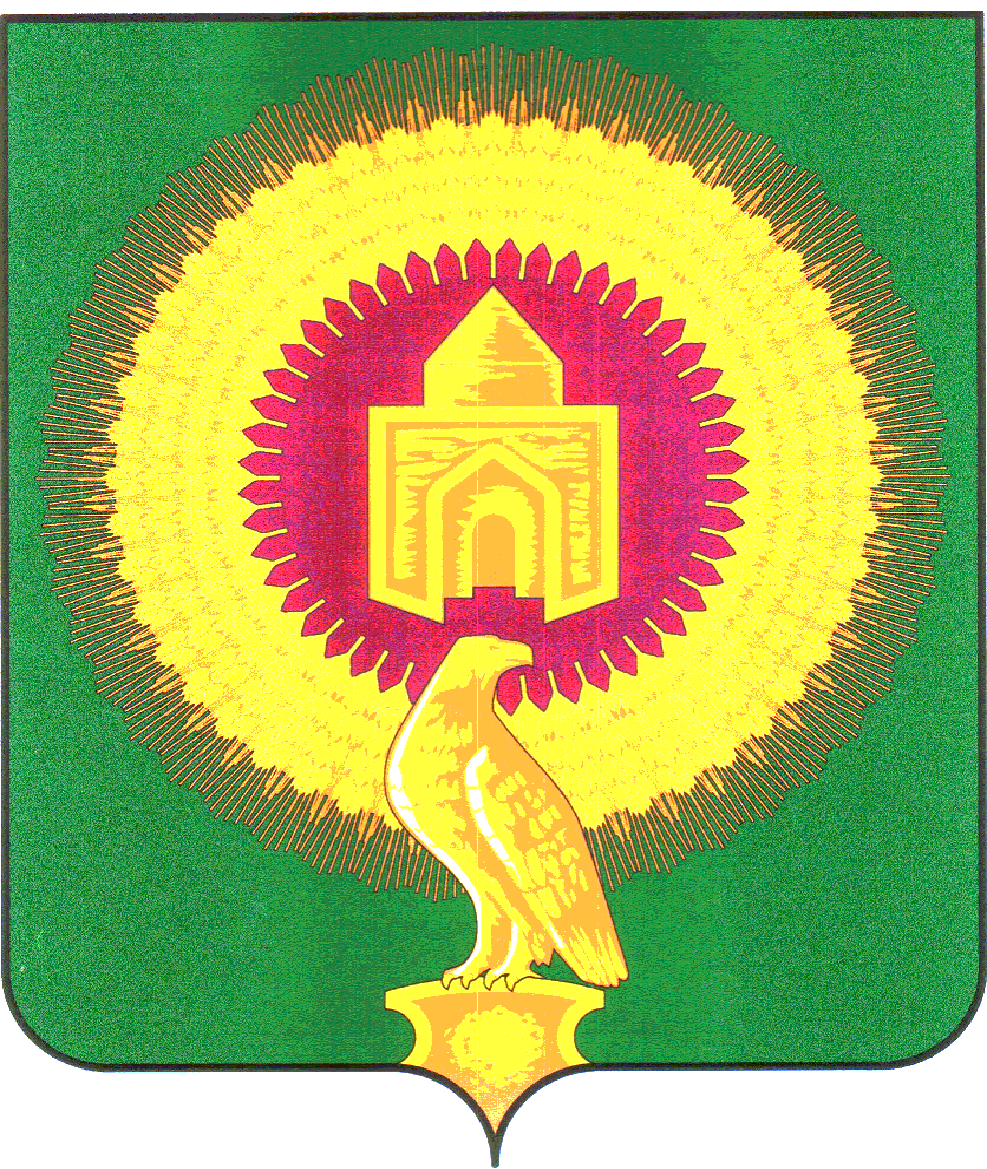 СОВЕТ ДЕПУТАТОВАЛЕКСЕЕВСКОГО СЕЛЬСКОГО ПОСЕЛЕНИЯВАРНЕНСКОГО МУНИЦИПАЛЬНОГО РАЙОНАЧЕЛЯБИНСКОЙ ОБЛАСТИРЕШЕНИЕот 29 февраля 2024 года                            №4О внесении изменений и дополнений в бюджет Алексеевского сельскогопоселения на 2024 год и на плановый период 2025 и 2026годовСовет депутатов Алексеевского сельского поселения РЕШАЕТ:1. Внести в бюджет Алексеевского сельского поселения на 2024 год и на плановый период 2025 и 2026 годов, принятый Решением Совета депутатов Алексеевского сельского поселения Варненского муниципального района Челябинской области от 20 декабря 2023 года № 20 (с изменениями от 24 января 2024 г № 1) следующие изменения:1) в статье 1:в пункте 1 п.п. 1 слова «в сумме 11024,34 тыс. рублей» заменить на слова «в сумме 12741,49 тыс. рублей», слова «в сумме 10066,60 тыс. рублей» заменить на слова «в сумме 11263,49 тыс. рублей»;в пункте 1 п.п. 2 слова «в сумме 11116,51 тыс. рублей» заменить на слова «в сумме 12833,66 тыс. рублей»;2) в статье 7:слова "в сумме 64,909 тыс. рублей" заменить на "в сумме 168,632 тыс. рублей"- приложение 1 изложить в новой редакции (приложение № 1 к настоящему Решению);- приложение 2 изложить в новой редакции (приложение № 2 к настоящему Решению);- приложение 6 изложить в новой редакции (приложение № 3 к настоящему Решению);2. Настоящее Решение вступает в силу со дня его подписания и обнародования.Глава Алексеевского сельского поселения                  ____________         Л.В.ПузиковаПредседатель совета депутатовАлексеевского сельского поселения                              ___________           А.В.СлепухинПриложение 1к решению «О внесении изменений и дополненийв бюджет Алексеевского сельского поселенияна 2024 год и на плановый период 2025 и 2026 годов»от 29 февраля 2024г №4 Приложение 1к решению «О бюджете Алексеевского сельского поселенияна 2024 год и на плановый период 2025 и 2026 годов»от 20 декабря 2023 года № 20Распределение бюджетных ассигнований по разделам, подразделам, целевым статьям, группам видов расходов бюджета Алексеевского сельского поселения на 2024год и на плановый период 2025 и 2026годовПриложение 2к решению «О внесении изменений и дополненийв бюджет Алексеевского сельского поселенияна 2024 год и на плановый период 2025 и 2026 годов»от 29 февраля 2024 года №4Приложение 2к решению «О бюджете Алексеевского сельского поселенияна 2024 год и на плановый период 2025 и 2026 годов»от 20 декабря 2023года № 20Ведомственная структура расходов бюджета Алексеевского сельского поселения на 2024 год и на плановый период 2025 и 2026годовПриложение 3к решения Совета депутатов Алексеевского сельского поселения«О внесении изменений и дополнений в бюджет Алексеевского сельского поселения на 2024 год и на плановый период 2025 и 2026 годов»от 29 февраля 2024 года № 4Приложение 6к решения Совета депутатов Алексеевского сельского поселения«О бюджете Алексеевского сельского поселения на 2024 годи на плановый период 2025 и 2026 годов»от 20 декабря 2023 года № 20Распределение иных межбюджетных трансфертов бюджету Варненского муниципального района из бюджета Алексеевского сельского поселения на 2024-2026 годы                                                                                                                                         тыс.рублейЕдиница измерения:Единица измерения:тыс. руб.Наименование показателяКБККБККБККБК2024г2025г2026гНаименование показателяРазделПодразделКЦСРКВР2024г2025г2026г12345678ВСЕГО:12 833,666 140,005 828,56ОБЩЕГОСУДАРСТВЕННЫЕ ВОПРОСЫ012 824,052 770,952 534,19Функционирование высшего должностного лица субъекта Российской Федерации и муниципального образования0102606,41608,70608,70Расходы общегосударственного характера01029900400000606,41608,70608,70Глава муниципального образования01029900420301606,41608,70608,70Расходы на выплаты персоналу в целях обеспечения выполнения функций государственными (муниципальными) органами, казенными учреждениями, органами управления государственными внебюджетными фондами01029900420301100606,41608,70608,70Функционирование Правительства Российской Федерации, высших исполнительных органов субъектов Российской Федерации, местных администраций01041 818,141 762,751 525,99Расходы общегосударственного характера010499004000001 818,141 762,751 525,99Центральный аппарат010499004204011 818,141 762,751 525,99Расходы на выплаты персоналу в целях обеспечения выполнения функций государственными (муниципальными) органами, казенными учреждениями, органами управления государственными внебюджетными фондами010499004204011001 161,891 111,101 111,10Закупка товаров, работ и услуг для обеспечения государственных (муниципальных) нужд01049900420401200571,34631,65404,89Межбюджетные трансферты0104990042040150064,910,000,00Иные бюджетные ассигнования0104990042040180020,0020,0010,00Обеспечение деятельности финансовых, налоговых и таможенных органов и органов финансового (финансово-бюджетного) надзора0106399,50399,50399,50Расходы общегосударственного характера01069900400000399,50399,50399,50Центральный аппарат01069900420401399,50399,50399,50Расходы на выплаты персоналу в целях обеспечения выполнения функций государственными (муниципальными) органами, казенными учреждениями, органами управления государственными внебюджетными фондами01069900420401100399,50399,50399,50НАЦИОНАЛЬНАЯ ОБОРОНА02158,18174,07190,22Мобилизационная и вневойсковая подготовка0203158,18174,07190,22Комплексы процессных мероприятий02034640000000158,18174,07190,22Комплекс процессных мероприятий «Обеспечение гарантированного комплектования Вооруженных Сил Российской Федерации»02034640800000158,18174,07190,22Расходы на выплаты персоналу в целях обеспечения выполнения функций государственными (муниципальными) органами, казенными учреждениями, органами управления государственными внебюджетными фондами02034640851180100138,28138,28138,28Закупка товаров, работ и услуг для обеспечения государственных (муниципальных) нужд0203464085118020019,9035,7951,94НАЦИОНАЛЬНАЯ БЕЗОПАСНОСТЬ И ПРАВООХРАНИТЕЛЬНАЯ ДЕЯТЕЛЬНОСТЬ031 309,72514,21525,61Защита населения и территории от чрезвычайных ситуаций природного и техногенного характера, пожарная безопасность03101 309,72514,21525,61Содержание и обеспечение необходимых условий для повышения пожарной безопасности населенных пунктов03107100071004847,45514,21525,61Закупка товаров, работ и услуг для обеспечения государственных (муниципальных) нужд03107100071004200127,9134,2145,61Предоставление субсидий бюджетным, автономным учреждениям и иным некоммерческим организациям03107100071004600719,54480,00480,00Обеспечение первичных мер пожарной безопасности в части создания условий для организации добровольной пожарной охраны031071000S6140462,270,000,00Предоставление субсидий бюджетным, автономным учреждениям и иным некоммерческим организациям031071000S6140600462,270,000,00НАЦИОНАЛЬНАЯ ЭКОНОМИКА041 054,310,000,00Дорожное хозяйство (дорожные фонды)04091 054,310,000,00Содержание улично-дорожной сети и искусственных сооружений Варненского муниципального района04091800018001754,310,000,00Закупка товаров, работ и услуг для обеспечения государственных (муниципальных) нужд04091800018001200754,310,000,00Мероприятия по совершенствованию движения пешеходов и предупреждению аварийности с участием пешеходов04092400024002300,000,000,00Закупка товаров, работ и услуг для обеспечения государственных (муниципальных) нужд04092400024002200300,000,000,00ЖИЛИЩНО-КОММУНАЛЬНОЕ ХОЗЯЙСТВО052 749,36216,50269,00Благоустройство0503749,36216,50269,00Региональный проект «Комплексная система об-ращения с твердыми коммунальными отходами»0503640G200000363,600,000,00Обеспечение контейнерным сбором образующихся в жилом фонде твердых коммунальных отходов0503640G243040363,600,000,00Закупка товаров, работ и услуг для обеспечения государственных (муниципальных) нужд0503640G243040200363,600,000,00Освещение населённых пунктов05037400074001315,07157,53210,04Закупка товаров, работ и услуг для обеспечения государственных (муниципальных) нужд05037400074001200315,07157,53210,04Обслуживание и ремонт сетей уличного освещения0503740007400356,6058,9658,96Закупка товаров, работ и услуг для обеспечения государственных (муниципальных) нужд0503740007400320056,6058,9658,96Прочие мероприятия по благоустройству0503740007400414,090,010,00Закупка товаров, работ и услуг для обеспечения государственных (муниципальных) нужд0503740007400420014,090,010,00Другие вопросы в области жилищно-коммунального хозяйства05052 000,000,000,00Подпрограмма "Комплексное развитие систем водоснабжения и водоотведения Варненского муниципального района050509100000002 000,000,000,00Прочие работы по водоснабжению050509100090052 000,000,000,00Закупка товаров, работ и услуг для обеспечения государственных (муниципальных) нужд050509100090052002 000,000,000,00КУЛЬТУРА, КИНЕМАТОГРАФИЯ084 610,442 454,282 299,54Культура08014 610,442 454,282 299,54Организация деятельности клубных формирований080173000730013 482,602 434,282 289,54Расходы на выплаты персоналу в целях обеспечения выполнения функций государственными (муниципальными) органами, казенными учреждениями, органами управления государственными внебюджетными фондами080173000730011002 040,781 899,001 899,00Закупка товаров, работ и услуг для обеспечения государственных (муниципальных) нужд080173000730012001 441,82535,28390,54Проведение ремонта, поддержание зданий учреждений культуры в безопасном состоянии, комплексное оснащение клубов080173000730031 062,840,000,00Закупка товаров, работ и услуг для обеспечения государственных (муниципальных) нужд080173000730032001 062,840,000,00Проведение культурно-досуговых мероприятий0801730007300440,000,000,00Закупка товаров, работ и услуг для обеспечения государственных (муниципальных) нужд0801730007300420040,000,000,00Уплата налога на имущество организаций, земельного и транспортного налога учреждениями культуры0801730007307925,0020,0010,00Иные бюджетные ассигнования0801730007307980025,0020,0010,00СОЦИАЛЬНАЯ ПОЛИТИКА1011,880,000,00Социальное обеспечение населения100311,880,000,00Подпрограмма "Функционирование системы социального обслуживания и социальной поддержки отдельных категорий граждан"1003284000000011,880,000,00Комплекс процессных мероприятий «Предоставление мер социальной поддержки отдельным категориям граждан»1003284030000011,880,000,00Расходы на выплаты персоналу в целях обеспечения выполнения функций государственными (муниципальными) органами, казенными учреждениями, органами управления государственными внебюджетными фондами1003284032843010011,880,000,00ФИЗИЧЕСКАЯ КУЛЬТУРА И СПОРТ11115,7210,0010,00Массовый спорт1102115,7210,0010,00Развитие физической культуры и массового спорта в сельском поселении11027000070001115,7210,0010,00Закупка товаров, работ и услуг для обеспечения государственных (муниципальных) нужд1102700007000120012,0010,0010,00Межбюджетные трансферты11027000070001500103,720,000,00Единица измерения:Единица измерения:тыс. руб.тыс. руб.Наименование показателяКБККБККБККБККБК2024г2025г2026гНаименование показателяКВСРРазделПодразделКЦСРКВР2024г2025г2026г123456789ВСЕГО:12 833,666 140,005 828,56Администрация Алексеевского сельского поселения Варненского муниципального района Челябинской обл81412 833,666 140,005 828,56ОБЩЕГОСУДАРСТВЕННЫЕ ВОПРОСЫ814012 824,052 770,952 534,19Функционирование высшего должностного лица субъекта Российской Федерации и муниципального образования8140102606,41608,70608,70Расходы общегосударственного характера81401029900400000606,41608,70608,70Глава муниципального образования81401029900420301606,41608,70608,70Расходы на выплаты персоналу в целях обеспечения выполнения функций государственными (муниципальными) органами, казенными учреждениями, органами управления государственными внебюджетными фондами81401029900420301100606,41608,70608,70Функционирование Правительства Российской Федерации, высших исполнительных органов субъектов Российской Федерации, местных администраций81401041 818,141 762,751 525,99Расходы общегосударственного характера814010499004000001 818,141 762,751 525,99Центральный аппарат814010499004204011 818,141 762,751 525,99Расходы на выплаты персоналу в целях обеспечения выполнения функций государственными (муниципальными) органами, казенными учреждениями, органами управления государственными внебюджетными фондами814010499004204011001 161,891 111,101 111,10Закупка товаров, работ и услуг для обеспечения государственных (муниципальных) нужд81401049900420401200571,34631,65404,89Межбюджетные трансферты8140104990042040150064,910,000,00Иные бюджетные ассигнования8140104990042040180020,0020,0010,00Обеспечение деятельности финансовых, налоговых и таможенных органов и органов финансового (финансово-бюджетного) надзора8140106399,50399,50399,50Расходы общегосударственного характера81401069900400000399,50399,50399,50Центральный аппарат81401069900420401399,50399,50399,50Расходы на выплаты персоналу в целях обеспечения выполнения функций государственными (муниципальными) органами, казенными учреждениями, органами управления государственными внебюджетными фондами81401069900420401100399,50399,50399,50НАЦИОНАЛЬНАЯ ОБОРОНА81402158,18174,07190,22Мобилизационная и вневойсковая подготовка8140203158,18174,07190,22Комплексы процессных мероприятий81402034640000000158,18174,07190,22Комплекс процессных мероприятий «Обеспечение гарантированного комплектования Вооруженных Сил Российской Федерации»81402034640800000158,18174,07190,22Расходы на выплаты персоналу в целях обеспечения выполнения функций государственными (муниципальными) органами, казенными учреждениями, органами управления государственными внебюджетными фондами81402034640851180100138,28138,28138,28Закупка товаров, работ и услуг для обеспечения государственных (муниципальных) нужд8140203464085118020019,9035,7951,94НАЦИОНАЛЬНАЯ БЕЗОПАСНОСТЬ И ПРАВООХРАНИТЕЛЬНАЯ ДЕЯТЕЛЬНОСТЬ814031 309,72514,21525,61Защита населения и территории от чрезвычайных ситуаций природного и техногенного характера, пожарная безопасность81403101 309,72514,21525,61Содержание и обеспечение необходимых условий для повышения пожарной безопасности населенных пунктов81403107100071004847,45514,21525,61Закупка товаров, работ и услуг для обеспечения государственных (муниципальных) нужд81403107100071004200127,9134,2145,61Предоставление субсидий бюджетным, автономным учреждениям и иным некоммерческим организациям81403107100071004600719,54480,00480,00Обеспечение первичных мер пожарной безопасности в части создания условий для организации добровольной пожарной охраны814031071000S6140462,270,000,00Предоставление субсидий бюджетным, автономным учреждениям и иным некоммерческим организациям814031071000S6140600462,270,000,00НАЦИОНАЛЬНАЯ ЭКОНОМИКА814041 054,310,000,00Дорожное хозяйство (дорожные фонды)81404091 054,310,000,00Содержание улично-дорожной сети и искусственных сооружений Варненского муниципального района81404091800018001754,310,000,00Закупка товаров, работ и услуг для обеспечения государственных (муниципальных) нужд81404091800018001200754,310,000,00Мероприятия по совершенствованию движения пешеходов и предупреждению аварийности с участием пешеходов81404092400024002300,000,000,00Закупка товаров, работ и услуг для обеспечения государственных (муниципальных) нужд81404092400024002200300,000,000,00ЖИЛИЩНО-КОММУНАЛЬНОЕ ХОЗЯЙСТВО814052 749,36216,50269,00Благоустройство8140503749,36216,50269,00Региональный проект «Комплексная система об-ращения с твердыми коммунальными отходами»8140503640G200000363,600,000,00Обеспечение контейнерным сбором образующихся в жилом фонде твердых коммунальных отходов8140503640G243040363,600,000,00Закупка товаров, работ и услуг для обеспечения государственных (муниципальных) нужд8140503640G243040200363,600,000,00Освещение населённых пунктов81405037400074001315,07157,53210,04Закупка товаров, работ и услуг для обеспечения государственных (муниципальных) нужд81405037400074001200315,07157,53210,04Обслуживание и ремонт сетей уличного освещения8140503740007400356,6058,9658,96Закупка товаров, работ и услуг для обеспечения государственных (муниципальных) нужд8140503740007400320056,6058,9658,96Прочие мероприятия по благоустройству8140503740007400414,090,010,00Закупка товаров, работ и услуг для обеспечения государственных (муниципальных) нужд8140503740007400420014,090,010,00Другие вопросы в области жилищно-коммунального хозяйства81405052 000,000,000,00Подпрограмма "Комплексное развитие систем водоснабжения и водоотведения Варненского муниципального района814050509100000002 000,000,000,00Прочие работы по водоснабжению814050509100090052 000,000,000,00Закупка товаров, работ и услуг для обеспечения государственных (муниципальных) нужд814050509100090052002 000,000,000,00КУЛЬТУРА, КИНЕМАТОГРАФИЯ814084 610,442 454,282 299,54Культура81408014 610,442 454,282 299,54Организация деятельности клубных формирований814080173000730013 482,602 434,282 289,54Расходы на выплаты персоналу в целях обеспечения выполнения функций государственными (муниципальными) органами, казенными учреждениями, органами управления государственными внебюджетными фондами814080173000730011002 040,781 899,001 899,00Закупка товаров, работ и услуг для обеспечения государственных (муниципальных) нужд814080173000730012001 441,82535,28390,54Проведение ремонта, поддержание зданий учреждений культуры в безопасном состоянии, комплексное оснащение клубов814080173000730031 062,840,000,00Закупка товаров, работ и услуг для обеспечения государственных (муниципальных) нужд814080173000730032001 062,840,000,00Проведение культурно-досуговых мероприятий8140801730007300440,000,000,00Закупка товаров, работ и услуг для обеспечения государственных (муниципальных) нужд8140801730007300420040,000,000,00Уплата налога на имущество организаций, земельного и транспортного налога учреждениями культуры8140801730007307925,0020,0010,00Иные бюджетные ассигнования8140801730007307980025,0020,0010,00СОЦИАЛЬНАЯ ПОЛИТИКА8141011,880,000,00Социальное обеспечение населения814100311,880,000,00Подпрограмма "Функционирование системы социального обслуживания и социальной поддержки отдельных категорий граждан"8141003284000000011,880,000,00Комплекс процессных мероприятий «Предоставление мер социальной поддержки отдельным категориям граждан»8141003284030000011,880,000,00Расходы на выплаты персоналу в целях обеспечения выполнения функций государственными (муниципальными) органами, казенными учреждениями, органами управления государственными внебюджетными фондами8141003284032843010011,880,000,00ФИЗИЧЕСКАЯ КУЛЬТУРА И СПОРТ81411115,7210,0010,00Массовый спорт8141102115,7210,0010,00Развитие физической культуры и массового спорта в сельском поселении81411027000070001115,7210,0010,00Закупка товаров, работ и услуг для обеспечения государственных (муниципальных) нужд8141102700007000120012,0010,0010,00Межбюджетные трансферты81411027000070001500103,720,000,00Отчетный периодМежбюджетные трансферты бюджету муниципального района на осуществление полномочий  по  внутреннему  финансовому  контролю  поселенийМежбюджетные трансферты бюджету муниципального района на осуществление полномочий  по  внешнему  финансовому  контролю  поселенийМежбюджетные трансферты бюджету муниципального района на осуществление полномочий   по обеспечение условий для развития на территории поселения физической культуры, школьного спорта и массового спорта, организация проведения официальных физкультурно-оздоровительных и спортивных мероприятий поселенияИТОГО2024 год48,38416,525103,723168,6322025 год0,000,000,000,002026 год0,000,000,000,00